2019 KKJLS PARADE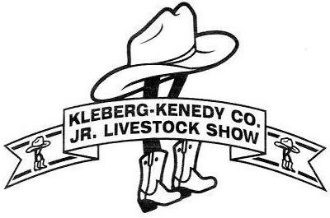 WHEN: 	Saturday, January 19, 2019 at 10:AMWHERE: 	Downtown (Kleberg Ave beginning at 11th St and ending at 7th St)Parade staging area will be in the empty lot on the corner of Yoakum and 11thTIME: 	Floats must be ready with all release forms for the participants turned in by 9:45am.Parade start time is 10:AM.THEME: 	CIRCUSAWARDS: 	GRAND CHAMPION (Awarded to KKJLS exhibitors/clubs/chapters only) GRAND MARSHAL’S AWARDBEST QUEEN CANDIDATE FLOATNO items can be thrown from entries in the parade to the spectators.ALL vehicles/floats must have an unobstructed view out of the front windshield and both side windows. Every precaution must be taken to insure safety of all parties.To enter, text or email your organization’s name to the parade superintendent (Angela Bull) ASAP. In an effort to expand the parade, a float can be entered into the parade up until 9:45am the day of the parade so long as the release forms for all of the participants are turned in.Floats will line up in the empty lot on the corner of East Yoakum and 11th Street in no particular order (except for Grand Marshal). If possible, please have your group’s queen contestant(s) behind the club/chapter they are representing. Queen candidates on their club or chapter’s float will not be eligible for the Best Queen Candidate Float award. Your float will be given a pass once all of the release forms have been turned in. Parents and all vehicles not in the parade can park in the probation parking lot to decorate the floats.Your float must have a sign on the LEFT SIDE with your group’s name in order to be eligible for the awards (the judges need to be able to read it as the float passes by).During the parade, please move forward in a steady, continuous manner. Never exceed 5 mph. Maintain a 20 foot interval between entries.If you can, please email the signed releases for all participants on your float prior to the parade. The float cannot enter the parade route until all the participants’ releases are turned in.The parade will start at East Kleberg and North 11th (in front of courthouse) and travel West ending at 7th Street. Parade floats will take a right onto 7th street and another right on Yoakum and travel back to the staging area.Frank Escobedo will be emceeing the parade to be broadcast later on the local cable channel. Please fill out the last page and send it back with your releases by Friday at 9:PM so he can include information about your organization in the broadcast.PARADE SUPERINTENDENT:Angela Bull 361-443-5262loveybelle@gmail.comKLEBERG-KENEDY COUNTY JUNIOR LIVESTOCK SHOW PARADEGENERAL RELEASE AND HOLD HARMLESS AGREEMENTI, ______________________________________ the undersigned, do hereby release the Kleberg-Kenedy County Junior Livestock Show Association, City of Kingsville, and Kleberg County from all claims, demands, suits, causes of action or judgements which I ever had, now have, or may have in the future, or which my heirs, executors, administrators or assigns may have, or claims to have against the Kleberg-Kenedy County Junior Livestock Show Association, City of Kingsville, and Kleberg County for all personal injuries, known or unknown, property damages or claims for wrongful death, caused by the acts, omissions or negligence of the above named agencies, their agents, and/or employees.I agree to abide by any regulation or responsible request published by or asked by the Kleberg-Kenedy County Junior Livestock Show Association. I understand non-compliance with any regulation or reasonable request published by and/or asked by the Kleberg-Kenedy County Junior Livestock Show Association may result in non-participation of the Kleberg-Kenedy County Junior Livestock Show and the removal of my person, property, employees, and effects therefrom.I have read and execute this document with full knowledge of its significance:__________________________________________________________________________________Individual or Group/Club/Chapter Name (Please Print)__________________________________________________________________________________Name(s) of Participants (Please Print)__________________________________________________________________________________Name(s) of Participants (Please Print)__________________________________________________________________________________Signature of Participant or Parent/Guardian of children under 18 years of age__________________________________________________________________________________Date***One signed release form for multiple family members riding on a float is acceptable.***Float Information for BroadcastClub/Chapter/Queen Candidate/Organization Name:  _______________________________________Club/Chapter Leader:  _______________________________________________________________# of members in club/chapter:  _________________________________________________________Club/Chapter’s primary project or focus:  _________________________________________________Club/Chapter’s favorite activity or community service project:  _________________________________Club/Chapter/Organization: Any other info you would like announced?  _________________________________________________________________________________________________________________________________________________________________________________________________________________________________________________________________________________________________________________________________________________________________Queen or candidate: How many years showing in KKJLS?  ___________________________________Queen or candidate: Club/Chapter you are representing:  ____________________________________Queen or candidate: Any other info you would like announced?  _______________________________________________________________________________________________________________________________________________________________________________________________________________________________________________________________________________________________________________________________________________________________________